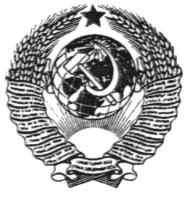 ГОСУДАРСТВЕННЫЙ СТАНДАРТ СОЮЗА ССРСИСТЕМА ПОКАЗАТЕЛЕЙ КАЧЕСТВА ПРОДУКЦИИ СТРОИТЕЛЬСТВОРАСТВОРЫ СТРОИТЕЛЬНЫЕНОМЕНКЛАТУРА ПОКАЗАТЕЛЕЙГОСТ 4.233-86ГОСУДАРСТВЕННЫЙ КОМИТЕТ ПО СТРОИТЕЛЬСТВУ И ИНВЕСТИЦИЯММоскваГОСУДАРСТВЕННЫЙ СТАНДАРТ СОЮЗА ССРСистема показателей качества продукцииСтроительствоРАСТВОРЫ СТРОИТЕЛЬНЫЕ	ГОСТ  Номенклатура показателей	 4.233-86Product-quality index system.Building. Mortars. Index nomenclatureДата введения 01.01.87Стандарт устанавливает номенклатуру основных показателей качества строительных растворных смесей и растворов, включаемых в ТЗ на НИР по определению перспектив развития этой группы, государственные стандарты с перспективными требованиями, а также номенклатуру показателей качества, включаемых в разрабатываемые и пересматриваемые стандарты на растворы, ТЗ на ОКР, технические условия и карты технического уровня.Алфавитный перечень показателей качества строительных растворов приведен в приложении 1.Термины, применяемые в стандарте, и пояСнения к ним приведены в приложении 2.1. НОМЕНКЛАТУРА ПОКАЗАТЕЛЕЙ КАЧЕСТВА СТРОИТЕЛЬНЫХ РАСТВОРОВ1.1. Номенклатура показателей качества и характеризуемые ими свойства строительных растворов приведены в таблице.Примечание: Обозначения прочности раствора (R), модуля упругости (Е) применяются с буквенными индексами, приведенными в действующей нормативно-технической документации.2. ПРИМЕНЯЕМОСТЬ ПОКАЗАТЕЛЕЙ КАЧЕСТВА2.1. Применяемость показателей качества строительных растворов в зависимости от области их применения и назначения должна быть установлена в стандартах, строительных нормах и правилах и других нормативных документах на отдельные виды строительных растворов.2.2. Перечень основных показателей качества:прочность на сжатие;прочность сцепления;средняя плотность;подвижность;расслоение;водоудерживающая способность.ПРИЛОЖЕНИЕ 1СправочноеАЛФАВИТНЫЙ ПЕРЕЧЕНЬ ПОКАЗАТЕЛЕЙПРИЛОЖЕНИЕ 1СправочноеТЕРМИНЫ, ПРИМЕНЯЕМЫЕ В СТАНДАРТЕ, И ПОЯСНЕНИЯИНФОРМАЦИОННЫЕ ДАННЫЕ1. РАЗРАБОТАН И ВНЕСЕН Центральным научно-исследовательским институтом строительных конструкций им. В.А. Кучеренко (ЦНИИСК им. В.А. Кучеренко) Госстроя СССРРАЗРАБОТЧИКИВ. А. Камейко, канд. техн. наук (руководитель темы); И. Т. Котов, канд. техн. наук; Н. И. Левин, канд. техн. наук; Г. М. Кирпиченков, канд. техн. наук; Б. А. Новиков, канд. техн. наук; В. С. Мартынова; И. М. Дробященко, канд. техн. наук; Д. И. Прокофьев2. УТВЕРЖДЕН И ВВЕДЕН В ДЕЙСТВИЕ Постановлением Государственного комитета СССР по делам строительства от 28.04.86 № 503. ВВЕДЕН ВПЕРВЫЕ4. ПЕРЕИЗДАНИЕ февраль 1992 г.Наименование показателяОбозначение показателя1. ПОКАЗАТЕЛИ НАЗНАЧЕНИЯ1.1. Показатели состава и структуры1.1.1. Расход исходных материалов:вяжущее, кг/м3Ввзаполнители, кг/м3Здобавки, % от массы вяжущегоДвода, л/м3В1.1.2. Соотношение исходных материалов по массе или по объемуВв:З1.1.3. Отношение воды и вяжущего по массеВ:Вв1.1.4. Наибольшая крупность зерен заполнителя, ммDmax1.1.5. Содержание воздуха в растворной смеси в уплотненном состоянии, %-1.2. Показатели функциональные1.2.1. Нормируемая прочность с указанием сроков ее достижения; фактическая прочность, МПа, Н/см2, (кгс/см2)R1.2.2. Прочность на сжатие, МПаRc1.2.3. Прочность на осевое растяжение, МПаRt1.2.4. Прочность на растяжение при раскалывании, МПаRtq1.2.5. Прочность на растяжение при изгибе, МПаRtb1.2.6. Прочность при срезе, МПаRsq1.2.7. Прочность сцепления с основанием, МПаRbt1.2.8. Остаточная прочность на сжатие после нагрева до 800С, %1.2.9. Самонапряжение, МПаR1.2.10. Модуль упругости (при повторных и ударных нагрузках, температурных воздействиях), МПаЕ1.2.11. Коэффициент Пуассона1.2.12. Усадка, мм/м1.2.13. Набухание, мм/м1.2.14. Влажность по массе или по объему, %1.2.15. Водопоглощение по массе или по объему, %Wм; Wo1.2.16. Водоудерживающая способность, %V1.2.17. Коэффициент фильтрации воды, см/сКф1.2.18. Водонепроницаемость, МПа-1.2.19. Средняя плотность, кг/см31.2.20. Пористость, %n1.2.21. Теплопроводность, В/(мК)1.2.22. Теплоемкость, Дж/КС1.2.23. Коэффициент температурной деформации1.2.24. Предельно допустимая температура применения, Сt1.2.25. Морозостойкость, циклы-1.2.26. Подвижность, см-2. ПОКАЗАТЕЛИ НАДЕЖНОСТИ2.1. Коррозионная стойкость при различных видах коррозии-2.2. Срок годности растворной смеси, ч2.3. Сроки начала и конца схватывания, чСнСк2.4. Расслоение, %П2.5. Водоотделение, %-3. ПОКАЗАТЕЛИ ЭКОНОМНОГО ИСПОЛЬЗОВАНИЯ СЫРЬЯ, МАТЕРИАЛОВ, ТОПЛИВА, ЭНЕРГИИ, ТРУДОВЫХ РЕСУРСОВ3.1. Трудоемкость при изготовлении, чел.-ч/м3-3.2. Энергоемкость при изготовлении, Вт.-ч/м3-3.3. Степень механизации и автоматизации производства, %-3.4. Себестоимость, руб.С3.5. Рентабельность, %Р3.6. Удельные капитальные вложения, руб./м3К3.7. Удельный расход вяжущего на единицу нормируемой прочности, кг/МПа-3.8. Экономический эффект в сравнении с типовым аналогом, руб.Э4. ЭРГОНОМИЧЕСКИЕ ПОКАЗАТЕЛИ4.1. Степень токсичности растворной смеси-5. ЭСТЕТИЧЕСКИЕ ПОКАЗАТЕЛИ5.1. Соответствие цвета эталону-5.2. Наличие высолов-6. СТАБИЛЬНОСТЬ ПОКАЗАТЕЛЕЙ КАЧЕСТВА6.1. Среднее квадратическое отклонениеS6.2. Коэффициент вариацииVВлажность по массе или по объему1.2.14Вложения капитальные удельные3.6Вода1.1.1Водонепроницаемость1.2.18Водоотделение2.5Водопоглощение по массе или по объему1.2.15Вяжущее1.11Добавки1.1.1Заполнители1.1.1Коэффициент вариации6.2Коэффициент Пуассона1.2.11Коэффициент температурной деформации1.2.23Коэффициент фильтрации воды1.2.11Крупность зерен заполнителя наибольшая1.1.4Модуль упругости 1.2.10Морозостойкость1.2.25Набухание1.2.13Наличие высолов5.2Отклонение квадритическое среднее6.1Отклонение воды и вяжущего по массе1.1.3Плотность средняя1.2.19Подвижность1.2.26Пористость1.2.20Прочность на осевое растяжение1.2.3Прочность на растяжение при раскалывании1.2.4Прочность на растяжение при изгибе1.2.5Прочность на сжатие1.2.2Прочность на сжатие после нагрева до 8001.2.8Прочность при срезе1.2.6Прочность сцепления с основанием1.2.7Прочность с указанием сроков ее достижения нормируемая1.2.1Прочность фактическая1.2.1Расслоение2.4Расход исходных материалов1.1.1Расход вяжущего на единицу нормируемой прочности3.7Рентабельность3.5Содержание воздуха в растворной смеси в уплотненном состоянии1.1.5Соотношение исходных материалов по массе или по объему1.1.2Самонапряжение1.2.9Себестоимость3.4Соответствие цвета эталону5.1Способность водоудерживающая1.2.16Степень механизации и автоматизации производства3.3Степень токсичности растворной смеси4.1Стойкость при различных видах коррозии2.1Срок годности растворной смеси2.2Сроки начала и конца схватывания 2.3Температура применения предельно допустимая1.2.24Теплопроводность1.2.21Теплоемкость1.2.22Трудоемкость при изготовлении3.1Усадка1.2.12Энергоемкость при изготовлении3.2Эффект в сравнении с типовым аналогом экономическийНаименование показателя качестваПояснениеНормируемая прочность раствораПрочность затвердевшего строительного раствора, заданная в государственных стандартах или нормативно-технической документации, утвержденной в установленном порядке (проектная марка)Фактическая прочностьПрочность затвердевшего строительного раствора, определяемая по результатам испытания контрольных образцов или образцов, взятых непосредственно из конструкцийПодвижность растворной смесиСпособность растворной смеси растекаться под действием сил собственного веса или приложенных внешних силРасслоениеСвойство растворной смеси, характеризующее связность ее составляющих при вибрационных воздействияхВодоудерживающая способностьСпособность растворной смеси удерживать в своем составе воду при интенсивном отсосе ее пористым основаниемТеплопроводностьСпособность строительного раствора передавать тепло через толщу от одной своей поверхности к другойТеплоемкостьКоличество тепла, поглощаемого строительным раствором при его нагревании на 1СМорозостойкостьСпособность затвердевшего строительного раствора в увлажненном состоянии сопротивляться разрушающему воздействию попеременного замораживания и оттаиванияВысолыОбразования на поверхности раствора в процессе эксплуатации налетов, пятен в виде тонких пленок, относительно прочно связанных с поверхностью раствора, или рыхлых кристаллических наростовУдельный расход вяжущего на единицу проектной прочностиХарактеристика раствора, определяемая отношением расхода вяжущего (кг/м3) к единице нормируемой прочности (МПа)Среднее квадратическое отклонениеПоказатель однородности прочности или плотности раствораСрок годности растворной смесиСпособность растворной смеси сохранять все необходимые свойства в течение определенного времени с момента изготовления до ее примененияПрочностьСвойство затвердевшего строительного раствора не разрушаясь воспринимать различные виды нагрузок и воздействийДеформативностьСвойство податливости затвердевших строительных растворов к изменению первоначальной формы и размеровУсадкаУменьшение линейных размеров и объема затвердевшего строительного раствора вследствие потери им влаги, уплотнения, затвердевания и др. процессовНабуханиеУвеличение объема затвердевшего строительного раствора вследствии поглощения им из окружающей среды жидкости или параВодопоглощениеСпособность затвердевшего строительного раствора поглощать водуВодопроницаемостьСпособность затвердевшего строительного раствора не пропускать водуКоэффициент вариацииОтносительный показатель однородности прочности и плотности строительного раствора, выраженный в процентах от среднего значения прочностиСамонапряжениеСжимающие напряжения, возникающие в условиях стесненных деформаций при твердении строительного раствора на основе напрягающего цементаКоэффициент температурной деформацииОтносительная деформация сжатия (растяжения) при изменении температуры на 1С